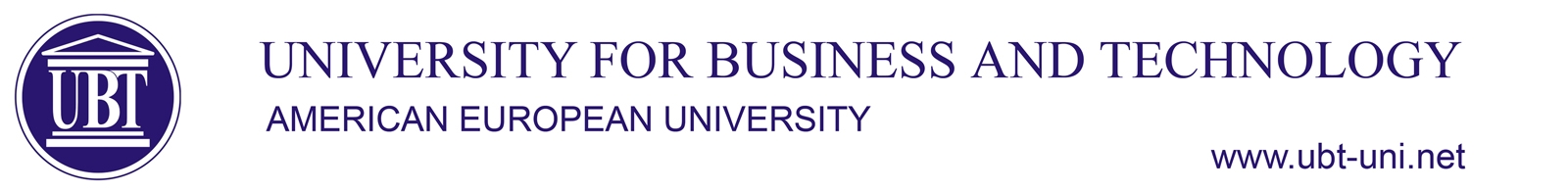 …………………………………………………………………………………………………………………………………………………………BSC JURIDIK SyllabusSubjectCadastral LawCadastral LawCadastral LawCadastral LawSubjectTypeSemesterECTSCodeSubjectELECTION (E)44Law-B-035-EThe lecturer of thesubjectDr.sc. Enisa Haliti MustafaDr.sc. Enisa Haliti MustafaDr.sc. Enisa Haliti MustafaDr.sc. Enisa Haliti MustafaCourse AssistantCourse TutorAims and ObjectivesThe main objectives of the student benefit are:Knowledge and Skills.Knowledge: Cadastral Law includes the entirety of legal provisions, by means of which are regulated among the most complicated problems in Kosovo both in terms of law, registration of rights in the Cadastre and in terms of doing business.Every business transaction in one way or another has to do with what we call "Property or Property", or other real rights, except when the object of the transaction is some action (service).Therefore, for every lawyer who is expected to specialize in the field of civil law, knowledge of property rights is essential. However, the way of registering Property Rights in the Cadastre is a very important issue because without the registration of rights in the Cadastre as: the right of ownership, servitudes, mortgages, the right of construction, real encumbrances, the right is not created. Also, the registers in the cadastre and the way of functioning are essential for one's knowledge jurist. Subjects include the analytical examination of property rights and other real rights (property, servitudes, mortgages, pledges, construction rights and of real burdens) with a view to the method of registration in the cadastre. This course will focus on examining the fundamental issues related to The operation of the Cadastre in Kosovo, the Cadastral Registers and the Register for the registration of rights in real estate. The effects ofregistration of other real rights, organization of the Cadastre, principles of operation, technical and legal regulation of the Cadastre.Skills: Learning this subject in the vacancy will enable students to understand the legal and practical knowledge for students in such a way that they can better understand 1) the legal provisions that regulate property rights and other real rights and 2) registration of real rights, 3) Operation of the Cadastral System in Kosovo and the cadastral registers, etc. Through this course, it is intended that students are prepared with the necessary knowledge for their implementation in practice.The main objectives of the student benefit are:Knowledge and Skills.Knowledge: Cadastral Law includes the entirety of legal provisions, by means of which are regulated among the most complicated problems in Kosovo both in terms of law, registration of rights in the Cadastre and in terms of doing business.Every business transaction in one way or another has to do with what we call "Property or Property", or other real rights, except when the object of the transaction is some action (service).Therefore, for every lawyer who is expected to specialize in the field of civil law, knowledge of property rights is essential. However, the way of registering Property Rights in the Cadastre is a very important issue because without the registration of rights in the Cadastre as: the right of ownership, servitudes, mortgages, the right of construction, real encumbrances, the right is not created. Also, the registers in the cadastre and the way of functioning are essential for one's knowledge jurist. Subjects include the analytical examination of property rights and other real rights (property, servitudes, mortgages, pledges, construction rights and of real burdens) with a view to the method of registration in the cadastre. This course will focus on examining the fundamental issues related to The operation of the Cadastre in Kosovo, the Cadastral Registers and the Register for the registration of rights in real estate. The effects ofregistration of other real rights, organization of the Cadastre, principles of operation, technical and legal regulation of the Cadastre.Skills: Learning this subject in the vacancy will enable students to understand the legal and practical knowledge for students in such a way that they can better understand 1) the legal provisions that regulate property rights and other real rights and 2) registration of real rights, 3) Operation of the Cadastral System in Kosovo and the cadastral registers, etc. Through this course, it is intended that students are prepared with the necessary knowledge for their implementation in practice.The main objectives of the student benefit are:Knowledge and Skills.Knowledge: Cadastral Law includes the entirety of legal provisions, by means of which are regulated among the most complicated problems in Kosovo both in terms of law, registration of rights in the Cadastre and in terms of doing business.Every business transaction in one way or another has to do with what we call "Property or Property", or other real rights, except when the object of the transaction is some action (service).Therefore, for every lawyer who is expected to specialize in the field of civil law, knowledge of property rights is essential. However, the way of registering Property Rights in the Cadastre is a very important issue because without the registration of rights in the Cadastre as: the right of ownership, servitudes, mortgages, the right of construction, real encumbrances, the right is not created. Also, the registers in the cadastre and the way of functioning are essential for one's knowledge jurist. Subjects include the analytical examination of property rights and other real rights (property, servitudes, mortgages, pledges, construction rights and of real burdens) with a view to the method of registration in the cadastre. This course will focus on examining the fundamental issues related to The operation of the Cadastre in Kosovo, the Cadastral Registers and the Register for the registration of rights in real estate. The effects ofregistration of other real rights, organization of the Cadastre, principles of operation, technical and legal regulation of the Cadastre.Skills: Learning this subject in the vacancy will enable students to understand the legal and practical knowledge for students in such a way that they can better understand 1) the legal provisions that regulate property rights and other real rights and 2) registration of real rights, 3) Operation of the Cadastral System in Kosovo and the cadastral registers, etc. Through this course, it is intended that students are prepared with the necessary knowledge for their implementation in practice.The main objectives of the student benefit are:Knowledge and Skills.Knowledge: Cadastral Law includes the entirety of legal provisions, by means of which are regulated among the most complicated problems in Kosovo both in terms of law, registration of rights in the Cadastre and in terms of doing business.Every business transaction in one way or another has to do with what we call "Property or Property", or other real rights, except when the object of the transaction is some action (service).Therefore, for every lawyer who is expected to specialize in the field of civil law, knowledge of property rights is essential. However, the way of registering Property Rights in the Cadastre is a very important issue because without the registration of rights in the Cadastre as: the right of ownership, servitudes, mortgages, the right of construction, real encumbrances, the right is not created. Also, the registers in the cadastre and the way of functioning are essential for one's knowledge jurist. Subjects include the analytical examination of property rights and other real rights (property, servitudes, mortgages, pledges, construction rights and of real burdens) with a view to the method of registration in the cadastre. This course will focus on examining the fundamental issues related to The operation of the Cadastre in Kosovo, the Cadastral Registers and the Register for the registration of rights in real estate. The effects ofregistration of other real rights, organization of the Cadastre, principles of operation, technical and legal regulation of the Cadastre.Skills: Learning this subject in the vacancy will enable students to understand the legal and practical knowledge for students in such a way that they can better understand 1) the legal provisions that regulate property rights and other real rights and 2) registration of real rights, 3) Operation of the Cadastral System in Kosovo and the cadastral registers, etc. Through this course, it is intended that students are prepared with the necessary knowledge for their implementation in practice.Learning OutcomesAfter completing this course, students should be able to:To understand and summarize knowledge, notions and institutes of property law and other real rights such as: servitudes, mortgages, pledges, construction rights and real encumbrances.Explain and review the legal doctrine for the operation of the Cadastre and the way of registering real rights in the Cadastre.Demonstrate understanding and be able to interpret legal norms and the application of legal provisions from the field of property law.Application and implementation of the knowledge obtained through engagement and practical exercise in various institutions related to the issues of registration of property rights in the Cadastre and to specialize in activities such as: basic, commercial courts, arbitrations, financial institutions.After completing this course, students should be able to:To understand and summarize knowledge, notions and institutes of property law and other real rights such as: servitudes, mortgages, pledges, construction rights and real encumbrances.Explain and review the legal doctrine for the operation of the Cadastre and the way of registering real rights in the Cadastre.Demonstrate understanding and be able to interpret legal norms and the application of legal provisions from the field of property law.Application and implementation of the knowledge obtained through engagement and practical exercise in various institutions related to the issues of registration of property rights in the Cadastre and to specialize in activities such as: basic, commercial courts, arbitrations, financial institutions.After completing this course, students should be able to:To understand and summarize knowledge, notions and institutes of property law and other real rights such as: servitudes, mortgages, pledges, construction rights and real encumbrances.Explain and review the legal doctrine for the operation of the Cadastre and the way of registering real rights in the Cadastre.Demonstrate understanding and be able to interpret legal norms and the application of legal provisions from the field of property law.Application and implementation of the knowledge obtained through engagement and practical exercise in various institutions related to the issues of registration of property rights in the Cadastre and to specialize in activities such as: basic, commercial courts, arbitrations, financial institutions.After completing this course, students should be able to:To understand and summarize knowledge, notions and institutes of property law and other real rights such as: servitudes, mortgages, pledges, construction rights and real encumbrances.Explain and review the legal doctrine for the operation of the Cadastre and the way of registering real rights in the Cadastre.Demonstrate understanding and be able to interpret legal norms and the application of legal provisions from the field of property law.Application and implementation of the knowledge obtained through engagement and practical exercise in various institutions related to the issues of registration of property rights in the Cadastre and to specialize in activities such as: basic, commercial courts, arbitrations, financial institutions.Course ContentCourse PlanCourse PlanCourse PlanWeekCourse ContentThe meaning of real rightsLegal bases that regulate real rightsPrinciples of property lawThe meaning of real rightsLegal bases that regulate real rightsPrinciples of property lawThe meaning of real rightsLegal bases that regulate real rightsPrinciples of property lawICourse ContentThe meaning of CadastreThe meaning of CadastreThe meaning of CadastreIICourse ContentOrganization of the CadastreLegal basis for the operation of the Cadastral systemTypes of Cadastral recordsOrganization of the CadastreLegal basis for the operation of the Cadastral systemTypes of Cadastral recordsOrganization of the CadastreLegal basis for the operation of the Cadastral systemTypes of Cadastral recordsIII  IV  VCourse ContentThe method of registering rights in the register for the registration of rights in immovable propertyThe method of registering rights in the register for the registration of rights in immovable propertyThe method of registering rights in the register for the registration of rights in immovable propertyVICourse ContentReview examReview examReview examVIICourse ContentCourse ContentCadastre technical registersRegistration of a property rightCadastre technical registersRegistration of a property rightCadastre technical registersRegistration of a property right VIIIIXCourse ContentCourse ContentRegistration of an EasementRegistration of a MortgageRegistration of a Construction RightRegistration of an EncumbranceCase study presentationsFinal ExamRegistration of an EasementRegistration of a MortgageRegistration of a Construction RightRegistration of an EncumbranceCase study presentationsFinal ExamRegistration of an EasementRegistration of a MortgageRegistration of a Construction RightRegistration of an EncumbranceCase study presentationsFinal ExamXXIXIIXIIIXIVXVXIVXVCourse ContentCourse ContentCourse ContentTeaching/Learning
MethodsTeaching/Learning ActivityTeaching/Learning ActivityTeaching/Learning ActivityWeight (%)Teaching/Learning
MethodsLecturesLecturesLectures60%Teaching/Learning
MethodsSeminarsSeminarsSeminars20%Teaching/Learning
MethodsRole PlayProblem-based learningStudy VisitsRole PlayProblem-based learningStudy VisitsRole PlayProblem-based learningStudy Visits10%10%Assessment MethodsAssessment ActivityNumberWeekWeight (%)Assessment MethodsParticipation / Interactivity1510%Assessment MethodsPractical TasksPresentatationsReview and case study exam210%20%30%Assessment MethodsFinal Exam11530%Assessment MethodsAssessment MethodsAssessment MethodsCourse resourcesResourcesResourcesResourcesNumberCourse resourcesKlase (e.g)Klase (e.g)Klase (e.g)1Course resourcesMoodle                    Moodle                    Moodle                    1Course resourcesProjectorProjectorProjector1Course resourcesECTS WorkloadActivityActivityWeekly hrsTotal workloadECTS WorkloadLecturesLectures224ECTS WorkloadReview preparationReview preparation112ECTS WorkloadIndependent LearningIndependent Learning224ECTS WorkloadCase study exam preparationCase study exam preparation112ECTS WorkloadExam preparation and examExam preparation and exam228Literature/ReferencesLaw on property and other real rights,The Official Gazette of the Republic of Kosovo, no. 57/2009 dated August 4, 2009.Law no. 2002/5 on the establishment of the register of rights in immovable property, amended by Law no. 2003/13., with changes in 2011Law no. 2003/25, for cadastre, amended by Law no. 02/L-96 and changes in 2011.Abdulla Aliu, "Real right (property)", Prishtina, 2014, page 17-56, 427- 466.Haxhi Gashi, "Gain and loss of ownership according to the law on property and other real rights: The influence of the German Civil Code-BGB on the Law of Kosovo", published at the International Conference on Property Legislation and its Reform in Kosovo and the Region, Prishtina 28 -June 29, 2010, Published in the Right Magazine, no. 1, 2013.Haxhi Gashi- Certain parts of the lectures on the Cadastral system in Kosovo,2014 
Ejup Statovci, "Property-legal relations in real estate in KSA of Kosovo". Pristina, 1977, Reprint 2009Ejup Statovci, "Ownership, origin and development (comparative study)". Pristina, 1983, Reprint 2009Elizabeth Cook (eds.), "Modern Studies in Property Law", Vol. 4, Oxford, 2007Francesco Galgano, "Private right 1 (property)", Luarasi, Tirana, 2Law on property and other real rights,The Official Gazette of the Republic of Kosovo, no. 57/2009 dated August 4, 2009.Law no. 2002/5 on the establishment of the register of rights in immovable property, amended by Law no. 2003/13., with changes in 2011Law no. 2003/25, for cadastre, amended by Law no. 02/L-96 and changes in 2011.Abdulla Aliu, "Real right (property)", Prishtina, 2014, page 17-56, 427- 466.Haxhi Gashi, "Gain and loss of ownership according to the law on property and other real rights: The influence of the German Civil Code-BGB on the Law of Kosovo", published at the International Conference on Property Legislation and its Reform in Kosovo and the Region, Prishtina 28 -June 29, 2010, Published in the Right Magazine, no. 1, 2013.Haxhi Gashi- Certain parts of the lectures on the Cadastral system in Kosovo,2014 
Ejup Statovci, "Property-legal relations in real estate in KSA of Kosovo". Pristina, 1977, Reprint 2009Ejup Statovci, "Ownership, origin and development (comparative study)". Pristina, 1983, Reprint 2009Elizabeth Cook (eds.), "Modern Studies in Property Law", Vol. 4, Oxford, 2007Francesco Galgano, "Private right 1 (property)", Luarasi, Tirana, 2Law on property and other real rights,The Official Gazette of the Republic of Kosovo, no. 57/2009 dated August 4, 2009.Law no. 2002/5 on the establishment of the register of rights in immovable property, amended by Law no. 2003/13., with changes in 2011Law no. 2003/25, for cadastre, amended by Law no. 02/L-96 and changes in 2011.Abdulla Aliu, "Real right (property)", Prishtina, 2014, page 17-56, 427- 466.Haxhi Gashi, "Gain and loss of ownership according to the law on property and other real rights: The influence of the German Civil Code-BGB on the Law of Kosovo", published at the International Conference on Property Legislation and its Reform in Kosovo and the Region, Prishtina 28 -June 29, 2010, Published in the Right Magazine, no. 1, 2013.Haxhi Gashi- Certain parts of the lectures on the Cadastral system in Kosovo,2014 
Ejup Statovci, "Property-legal relations in real estate in KSA of Kosovo". Pristina, 1977, Reprint 2009Ejup Statovci, "Ownership, origin and development (comparative study)". Pristina, 1983, Reprint 2009Elizabeth Cook (eds.), "Modern Studies in Property Law", Vol. 4, Oxford, 2007Francesco Galgano, "Private right 1 (property)", Luarasi, Tirana, 2Law on property and other real rights,The Official Gazette of the Republic of Kosovo, no. 57/2009 dated August 4, 2009.Law no. 2002/5 on the establishment of the register of rights in immovable property, amended by Law no. 2003/13., with changes in 2011Law no. 2003/25, for cadastre, amended by Law no. 02/L-96 and changes in 2011.Abdulla Aliu, "Real right (property)", Prishtina, 2014, page 17-56, 427- 466.Haxhi Gashi, "Gain and loss of ownership according to the law on property and other real rights: The influence of the German Civil Code-BGB on the Law of Kosovo", published at the International Conference on Property Legislation and its Reform in Kosovo and the Region, Prishtina 28 -June 29, 2010, Published in the Right Magazine, no. 1, 2013.Haxhi Gashi- Certain parts of the lectures on the Cadastral system in Kosovo,2014 
Ejup Statovci, "Property-legal relations in real estate in KSA of Kosovo". Pristina, 1977, Reprint 2009Ejup Statovci, "Ownership, origin and development (comparative study)". Pristina, 1983, Reprint 2009Elizabeth Cook (eds.), "Modern Studies in Property Law", Vol. 4, Oxford, 2007Francesco Galgano, "Private right 1 (property)", Luarasi, Tirana, 2Contactenisa.haliti@ubt-uni.netenisa.haliti@ubt-uni.netenisa.haliti@ubt-uni.netenisa.haliti@ubt-uni.net